RESULTADO – TOMADA DE PREÇON° 2024311TP55245HEMUO Instituto de Gestão e Humanização – IGH, entidade de direito privado e sem finslucrativos, classificado como Organização Social, vem tornar público o resultado daTomada de Preços, com a finalidade de adquirir bens, insumos e serviços para o HEMU -Hospital Estadual da Mulher, com endereço à Rua R-7, S/N, Setor Oeste, Goiânia, CEP:74.125-090.OBS: ENVIADO PDF DE CONFIRMAÇÃO BIONEXO COM AS INFORMAÇÕES DE RESULTADOVENCEDORPRODUTOQUANTVALORUNITÁRIO53.000,00VALOR TOTALMOBISSOMTRANSDUTORMICROCONVEXOPORTATIL 151 X0153.000,00COMERCIO DEEQUIPAMENTOSLTDA CNPJ:76 X 32 MMTOTAL:53.000,0024.068.446/0001-1655245/2024Goiânia/GO, 05 de março de 2024.Assinado de forma digital porLUCAS AUGUSTO VITORINODados: 2024.03.05 14:42:33LUCAS AUGUSTOVITORINO-03'00'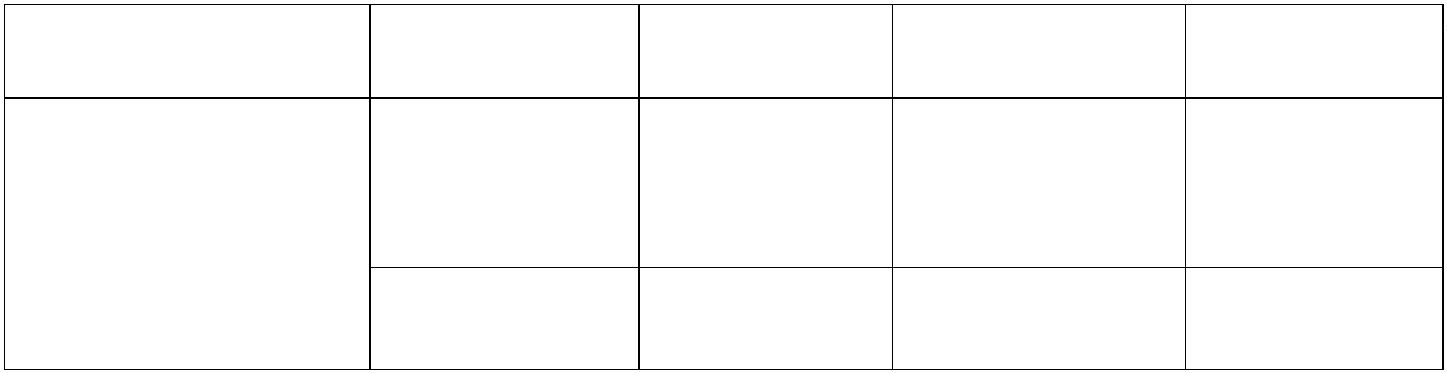 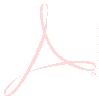 